ACADEMIC QUALIFICATIONS:  PROFESSIONAL  EXPEREINCE IN TEACHING & RESEARCH: 30 yrs3.  TEACHING  & RESEARCH  ACTIVITIES:     ~  30   Years(D) SPONSORED RESEARCH PROJECT EXICUTED4.  OTHER ACTIVITIES AND RECONGNITIONS:5.  ADMINISTRATIVE RESPONSIBILTIES:6.  LIST OF PUBLICATIONS:PUBLICATIONS:  (123) (A) List of Publications in Journals:1.   Bhattacharya, A., Ramasare Prasad and David Sacks (1992). Identification and characterization of a Lipophosphoglycan like molecules from a pathogenic strain of Entamoeba hystolytica. Mol. and Biochem. Parasitol. 56, 161-168. 2.   Ramasare Prasad, Tola, M., Bhattacharya, S., Sharma, M.P. and Bhattacharya, A. (1992). Recognition of Entamoeba lipophosphoglycan by monoclonal antibody specifically recognizing pathogenic strain. Mol. and Biochem. Parasitol. 56, 279-288.3.   Bhattacharya, A., Gildayal, R., Prasad R., Bhattacharya, S. and Diamond, L.S. (1992). Modulation of a surface antigen of Entamoeba histolytica in response to bacteria. Infect. and Immun., 60, (4), 1711-1713.4.   Bhattacharya, A., Bhattacharya, S., Ramasare Prasad and Gildayal, R. (1993). Cell-surface lipophosphoglycan of Entamoeba hystolytica. Proc. Natl. Sci. Acad., India, 25, 135-145. 5.   Prasad, R., Krishnamurthy, S., Vinita, G. and Prasad, Ramasare (1995).  Multidrug resistance in Candida albicans. ACTA Biochemica Polonica. 42 (4), 145-152.                                             6.   Krishnamurthy S, Chatterjee U, Gupta V, Prasad R, Das P, Snehlata P, Husnain S E and Prasad R (1998). Deletion of transmembrane domain of CDR1, a multidrug transporter from Candida albicans, leads to alter drug specificity: _expression of a yeast multidrug transporter in baculovirus _expression system Yeast, 14, 535-550.7.   Prasad R, Krishnamurthy S, Gupta V, Snehlata P,  Prasad R. (1998).  Expression of CDR1, a multidrug resistance gene of Candida albicans: Transcriptional activation by heat shock, drugs and human steroid hormones. FEMS Microbiol., 160 (2), 191-197.  8.  Huchinson TE, Kumar P, Prasad R and Pereira BMJ (2000). Identification strategy for glycosyl-phasphatidyl inositol (GPI) anchored proteins from goat epididymalsperm. Int. J. Urology, 7(spl), S-73.    9.  Prasad R and Srivastva V (2000). Molecular and biochemical changes in Arachis  hypogea under salinity stress.Chinease J. Biochem. and Mol. Biol., 15, Oct (spl ) , 63. 10. Gaur M, Srivastva N, Prasad R, Pereira BMJ (2000). Evidence for the ionic modulation of beta-galactosidase purified from goat epididymis. J Anim. Morphol and Physiol, 47 (1&2), 25-32. 11. Gaur M, Pruthi V, Prasad R, Pereira BMJ (2000). Induced coupled plasma (ICP) emission spectroscopic and flame photometric analysis of goat epididymal luminal fluid. Asian J. Androl., 2(4), 288-292.12. Prasad R (2000). Recognition of immunodominant antigens from Mycobacterium smegmatis by polyclonal monospecific antibodies  and their cross reactivity with other species. Proceedings 5th international meeting on Molecular epidemiology and evolutionary genetics of infectious diseases (MEEGID), Hyderbad, India. J. Infection Genetics and Evolution. (spl) abstract-56, P-35. 13. Prasad R, Yadav G (2001). A 75 kDa highly immunodominant antigen from M. smegmatis, its cross reactivity with other species. Ind . J. Exp. Biol. 39, 255-262.14. Prasad R (2001). Molecular relationship among different mycobacterial species based on immuno cross reactivity, 2-D fingerprints of whole proteins and nucleic acid hybridization. Recent Advances in Molecular Biology, Allergy and Immunology. Edited by . Ramchand C.N., MPN Nair and Bonny Pilo, SUN PHARMA Pvt Ltd,  and State university New York Baffalo, USA. Allied Publishers, P50-64.15. Garg DK and Prasad R (2001). The study of chemical constituent in silken styles of corn (Zea maize).  A clinical review. Adv. In Biosc, 40, 1-8. 16. Huchintion TE, Dwivedi K, Rastogi A, Prasad R, Perieira BMJ (2002). N-acetyl D-glucosaminidase is not attched to human sperm membrane through the glycosylphosphatidyl inositol (GPI)-anchore. Asian J Androl., 4, 24-33.17. Pereira BMJ, Pruthi V, Prasad R (2001). Exploring the potential of herbal drugs for the development of the pharmaceutical sector in the state of Uttaranchal. Proc. All India Seminar on infrastructural development in Uttaranchal, problem & prospects. pp-172-183. 18. Huchintion TE, Prasad R, Pereira BMJ (2002). GPI-anchored molecules shelter sperm from macrophages. Proceedings SRBCEXX ,2001.19. Pereira BMJ and Prasad R (2001). Herbalism: The next generation reproductive biomedicine.  J. Endocrinol. Reprod. 5:  40-50. 20. Parveen,S,  Gupta,A D and Prasad R (2003).  Isolation and purification of arabinogalactan proteins (AGPs) and like molecules from Catharanthus roseus and its antifungal potentials. In Proceedings of National Symposium on Biochemical Sciences, Health and Environmental aspects. Ed by Satya Prakash , Allied Publishers PVT Limited, Agra, India , (2003), 391-394.21. Parveen,  S. and  Prasad, R. (2005). Antimicrobial potentials of Thymus vulgaris. In Proceedings of the 7th National symposium on Biochemical Engineering & Biotechnology , IIT Delhi,  March 11-12, 2005, pp -6-7.22. Hutchinson, T.E., Rastogi, A., Prasad, R. and Pereira, B.M.J. (2005).  Phospholipase-C sensitive GPI-anchored proteins of goat sperm: possible role in spermprotection. Animal Reproduction Science, 88, 271-286.23. Seema Parveen and  Ramasare Prasad (2005) Antimicrobial Potential of Arabinogalactan  Proteins (AGPs) like Molecules from Nerium oderum leaves. Glycoconjugate journal, Vol 22, 261-262. 24.  Garima, S,  Pereira, B.M.J, and Ramasare Prasad (2006). Degradation of polyethylene film strips by soil fungal isolates. In Modern Multidisciplinary Applied Microbiology: Exploring Microbes and their Interactions. Mendez-Vilas, Antonio (ed), Wiley-VCH, Weinheim Publication. PP- 500-506.  25. Parveen, S., Gupta, A.D., Prasad, R. (2007).  Arabinogalactan protein from Arachis hypogaea : role as carrier in drug-formulations, International Journal of Pharmaceutics.  333, 79-86. 26.   Sharma NK, Dey S, Prasad R. (2007). In vitro antioxidant potential evaluation of Euphorbia hirta. Pharmacology online 1:91-98. 27. Parveen, S., Gupta, A.D., Prasad, R,. (2007).  A 53 kDa immunomodulatory protein    from the leaves of Nerium odorum. Allergy, 62 (suppl 83), 259-260. 28. Singh R.K., Sharma N.K., Ramasare Prasad & Singh U.P. (2008). DNA cleavage study using Copper (II)-GlyAibHis: A tripeptide complex based on ATCUN peptide motif. Protein & Peptide Letters, 15, pp-000-000(in press).) 29. Sharma N.K., Ramasare Prasad (2008). Protective effect of a phenolic fraction from  E hirta against oxidative damage of macromolecules. J. Biotechnology, 6, 56-60. (elsevier).  30. Manish Rana, Gopal Gupta,  Ramasare Prasad (2009) Purification and characterization of sperm motility stimulatory protein from goat follicular fluid. Asian Journal of Andrology. doi: 10.1038/aja.2009.39. 35. Singh A. and Prasad, R. (2009) Salt stress effects growth and cell wall bound enzymes in Arachis hypogaea L. seedlings. International Journal of Integrated Biology,  7: 117-123.  36.  Mathur G, Mathur, A, Prasad R (2010) Isolation of Aspergillus fumigatus(ITCC no. 6050) from plastic waste dumpsite, with the ability to adhere and degrade High Density Polyethylene (HDPE) in submerged medium”. International Journal of Environmental Sciences and Engineering Research, 1(1): 30-37.37. Rana M. and Prasad R.  (2011), Chemotaxis: role in egg-sperm interaction and its evaluation.  Research & Reviews: A Journal of Biotechnology, 1, 1-21., 38. Garima Mathur, Ashwani Mathur, Ramasare Prasad (2011), Colonization and Degradation of Thermally Oxidized High-Density Polyethylene by Aspergillus niger (ITCC No. 6052) Isolated from Plastic Waste Dumpsite. Bioremediation Journal, 15(2): 69–76, 2011. (Taylor & Francis Group Publication, UK), Impact Factor: 2.1.39. Awasthi A, Paul P, Kumar S, Verma S. Kumar., Prasad R., Dhaliwa H.S.  (2012). Abnormal endosperm development causes female sterility in rice insertional mutant OsAPC6. Plant Science, 183, 167–174 (Impact factor- 2.481)40. Neelam K.,  Rawat N., Tiwari V.K.,  Prasad R.,  Tripathi S.K,. Randhawa G.S and  Dhaliwal H.S. (2012).  Evaluation and Identification of Wheat-Aegilops Addition Lines Controlling High Grain Iron and Zinc Concentration and Mugineic Acid Production.  Cereal Research Communications 40(1), pp. 53–61 (DOI: 10.1556/CRC.40.2012.1.7)  (Impact factor. 1.19)41. Priyanka Paul, Anjali Awasthi, Amit Kumar Rai, Santosh Kumar Gupta,  Ramasare Prasad, H.S.Dhaliwal, T.R.Sharma (2012). A rice homolog  of elf1 controls tillering in OsTEF1 insertional mutant of rice, Functional and Integrative Genomics. 12:291–304 DOI 10.1007/s10142-012-0264-5 ( Impact factor. 3.83)42.  Garima M. and Prasad R. (2012). Degradation of polyurethane by Aspergillus fumigatus (ITCC 6051) isolated from soil.  Applied Biochemistry and Biotechnology, DOI:10.1007/s12010-012-9572-4  (Springer Publication). Impact Factor: 1.879 (2010)43. Sharma N K and Prasad Ramasare (2012).  Protective effect of a glycosides enriched fraction (GAM) from Aegle marmelos leaves on oxidative damage to biomolecules. Journal Environmental Research and Development. (accepted) 44. Sunity Singh, Ramasre Prasad, Kazal Pathania, Himanshu Joshi (2012). Antifungal activity of Plumbagin & Isodiospyrin from Diospyros kaki root bark. Asian Journal of Plant Science and Research, 2 (1):1-5.45. Priyanka  P,  Awasthi A, , Rai A K, Gupta S K, Prasad Ramasare, Sharma T.R. Dhaliwal H. S (2012) Reduced tillering in Basmati rice T-DNA insertional mutant OsTEF1 associates with differential expression of stress related genes and transcription factors.  Functional & Integrative Genomics 12(2):291-304 · Impact Factor: 2.48 ·  DOI: 10.1007/s10142-012-0264-5 · Source: PubMed46. Awasthi A, Paul P, Rai A K, Gupta S K, Prasad Ramasare, Dhaliwal H. S., Sharma T.R. (2012), Transcriptome analysis of a Basmati rice mutant OsAPC6 provides an insight into the role of APC6 in GA-signaling, Functional and Integrative Genomics (Impact factor. 3.83).47. Priyanka Paul, Anjali Awasthi, Satish Kumar, Shailendra Kumar  Verma, Ramasare Prasad, H.S.Dhaliwal ,(2012) Development of multiple embryos in polyembryonic insertional mutant OsPE of rice, Plant Cell Rep 31 (10), 1779-87. ·DOI 10.1007/s00299-012-1291-3  (Impact Factor: 2.279, 2010)48. Kumari Neelam, Nidhi Rawat,Vijay K. Tiwari,, Nikita Ghandhi,  Patokar Chetan     Arun, Sundip Kumar,    Sangharsh K. Tripathi, Gursharn S. Randhawa , Ramasare  Prasad ,and Harcharan S. Dhaliwal (2013). Development and Molecular characterization of wheat Aegilops longissima derivatives with high grain micronutrients. Australian Journal of Crop Science, 7(4):508-514   (Impact Factor: 1.63,  2011).49. Kumar S, Sing A K, Prasad Ramasare (2012), Herbicides (2, 4-Dichlorophenoxy Acetic Acid, Isoproturon) and its Interaction with Triticum aestivum L. Alone and in Combination. Research Journal of Biotechnology 7(4)232-249  (I.P 0.262, 2013)50. Alok Jha, Ramasare Prasad (2013) Substrate based inhibitor of Straberry Dioxygenase: Homology Model.  International Journal of Scientific and Research Publications, Volume 3, Issue 11, ISSN 2250-3153 51. Alok Jha, Ramasare Prasad (2013) Straberry Dioxygenase: Vorapaxar A model for antiplatelet therapy. IORS:JPBS; 8, 3: 24-32.52. Suma C. Pemmaraju, Parul A. Pruthi, Ramasare. Prasad and Vikas Pruthi, 2013. Candida albicans Biofilm Inhibition by Synergistic Action of Terpenes and Fluconazole. Indian Journal of Experimental Biology.  51, 1032-1037.   53. Rajbala Yadav  & Ramasare Prasad (2014) . Identification and functional characterization of sorbitol-6-phosphate dehydrogenase protein from rice and structural elucidation by in silico approach. Planta, , 240, 223-238.  (Impact Factor: 3.38)54. Saroj S, Kumar K, Pareek N, Prasad R, Singh R P ( 2014 ). Biodegradation of azo  dyes Acid Red 183, Direct Blue 15 and Direct Red 75 by the isolate Penicillium oxalicum SAR-3. Chemosphere 107, 240-248.   IF : 3.63455. Kakoli Banerjee and Ramasare. Prasad  (2014), A new technique in reference based DNA sequence compression algorithm: Enabling partial decompression. International Conference of  Computational  Methods in Sciences and  Engineering 2014 (ICCMSE2014),  Top of FormBottom of FormAIP Conf. Proceedings. 1618, 799; April 4–7 (2014),  Athens, Greece . http://dx.doi.org/10.1063/1.4897853 56. Kakoli Banerjee and Ramasare Prasad (2015) New Method for Inter Chromosomal Sequence Compression.  International Journal of Engineering Technology, Management and Applied Sciences   3, (5),  188-193. (Impact Factor 2.24 www.ijetmas.com , ISSN 2349-4476).57. Alok Jha and Ramasare Prasad (2015), Partial purification and structure prediction of salinity induced NADP dependent sorbitol-6- phosphate dehydrogenase from groundnut.  Int. J. of Sc. Res. 4 (11), 18-20. (I.F. 3.24).58.  Alok Jha and Ramasare Prasad  (2016) Cholesterol binding to the carotenoid binding site in Straberry Dioxygenase. I. J.  of Appl. Res., 6 (2), 9.12. (I.F.3.9).59.   Suma C. Pemmaraju,  Parul A. Pruthi,  Ramasare  Prasad,  Vikas Pruthi (2016), Modulation of Candida albicans Biofilm by Different Carbon Sources Mycopathologia Impact Factor: 1.53 · DOI: 10.1007/s11046-016-9992-8. 60. Alok Jha and Ramasare Prasad (2016). Structural Features of Strawberry Dioxygenase by Homology Modeling  Global J.  Res. Analys. 5(1), 59-62.  ISSN No 2277 - 8160 (IF 3.12)61.   Shailender Kumar Verma, Satish Kumar, Imran Sheikh, Sachin Malik, Priyanka Mathpald, Vishal Chugh, Sundip Kumar, Ramasare Prasad and Harcharan Singh Dhaliwal (2016). Transfer of useful variability of high grain iron and zinc from Aegilops kotschyi into wheat through seed irradiation approach. International Journal of Radiation Biology, http://dx.doi.org/10.3109/09553002.2016.1135263. 62.. Shailender Kumar Verma, Satish Kumar,  Imran Sheikh,  Prachi Sharma,  Priyanka Mathpal,  Sachin Malik,  Priyanka Kundu,  Anjali Awasthi, Sundip Kumar,  Ramasare Prasad,  Harcharan Singh Dhaliwal (2016). Induced Homoeologous Pairing for Transfer of Useful Variability for High Grain Fe and Zn from Aegilops kotschyi into Wheat.  Plant Mol Biol Rep DOI 10.1007/s11105-016-0989-863. Anchal Sharma, Vijay Kumar, ApurvaChatrath, Aditya Dev, Ramasare Prasad, Ashwani Kumar Sharma, ShaillyTomar, PravindraKumar (2017). In vitro metal catalyzed oxidative stress in DAH7PS: Methionine modification leads to structure destabilization and induce amorphous aggregation. International Journal of Biological Macromolecules (DOI: 10.1016/j.ijbiomac.2017.08.105) (Impact factor: 3.671)64. NavdeepRaghuwanshi, Poonam Kumari, Amit Kumar Srivastava, PriyaVashisth,Tara Chand Yadav, Ramasare Prasadand VikasPruthi (2017) Synergistic effects of Woodfordiafruticosa gold nanoparticles in preventing microbial adhesion and accelerating wound healing in Wistar albino rats in vivo. Materials Science and Engineering: C80, 252-262 (DOI:10.1016/j.msec.2017.05.134) (Impact factor: 4.167) MIAME Database SubmissionAnjali Awasthi, Priyanka Paul, Amit Kumar Rai, Santosh Kumar Gupta, R. Prasad, H.S.Dhaliwal, T.R.Sharma (2011), Transcription profiling of wild type Basmati 370 and its T-DNA insertional mutant OsAPC6 (Accession number:GSE31200) http://www.ncbi.nlm.nih.gov/geo/query/acc.cgi?acc=GSE31200 Priyanka Paul, Anjali Awasthi, Amit Kumar Rai, Santosh Kumar Gupta, R. Prasad, H.S.Dhaliwal, T.R.Sharma (2011), Transcription profiling of  T-DNA insertional mutant lines of Basmati 370 (Accession number:GSE31248) http://www.ncbi.nlm.nih.gov/geo/query/acc.cgi?acc=GSE31248Chapters in Books:Pereira BMJ, Parul Pruthi, Prasad R. (2002). Glycosyl phasphatidyl inositol (GPI) anchored molecules on mammalian spermatozoa. In: Introduction to mammalian Reproduction, Tulsiani DRP (ed). Kluwer Academic Publishers, MA, USA.pp114 -126.Garima, S,  Pereira, B.M.J, and Ramasare Prasad (2006). Degradation of polyethylene film strips by soil fungal isolates. In Modern Multidisciplinary Applied Microbiology: Exploring Microbes and their Interactions. Mendez-Vilas, Antonio (ed), Wiley-VCH, Weinheim Publication. PP- 500-506.  3.  Ramasare Prasad,  Seema Parveen and Ashish Deep Gupta. (2008). Arabinogalactan and Arabinogalactan-protein complexes (AGPs) a natural plant derived macromolecule of therapeutic importance. In Recent Advances in Plant Biotechnology and Its Applications Ed  by Ashwani Kumar and Sudhir K. Sopory, Publisher I.K. International, New Delhi. PP 582-593. 4. Nilesh Kumar Sharma, Sreela Dey and Ramasare Prasad (2008). Antioxidant potential of plants and their impact on human health. In Recent  Advances in Plant  Biotechnology and Its Applications Ed  by Ashwani Kumar and Sudhir K. Sopory, Publisher I.K. International, New Delhi. PP 564-581. Paper communicated for publication:1.  Naincy Girdahrwal, H.S. Dhaliwal, G.S. Randhawa and Ramasare Prasad. A Proteome based approach for identification of Pre harvest sprouting tolerance specific proteins in wheat using Near Isogenic Lines. Proteomics (Impact factor- 4.185)2.  Singh A., Chaoudhary, S, and Prasad, R. (2016) Molecular and physiological changes in Arachis hypogea under salinity stress. Journal of Plant Physiology & Biochemstry (IF-2.402). 3.  Singh A. and Prasad, R. (2016). Salt stress effect on ionically bound peroxidase in groundnut. Plant Science, USA. ((Impact factor- 2.481)4.  Sharma N K and Ramasare Prasad (2016) Purification and identification of phenolic antioxidant constituents from E hirta leaves. Phytotherapy Research, (Impact Factor: 1.878). 5.  Sharma N K and Ramasare Prasad (2016). Protective effect of phenolic fraction from leaves of E hirta against oxidative damage to macromolecules  6.  Sharma N K and Ramasare Prasad (2016). Protective effect of a phenolic fraction from leaves of E hirta against CCl4 induces hepato-toxicity.7. Satish Kumar, Shailender Kumar Verma, Priyanka Kundu, Anjali Awasthi, Imran Sheikh, 
Kusum ,  Ramasare Prasad, and Harcharan Singh Dhaliwal, (2015) Transferability and polymorphism in between group 7 chromosomes specific SSR markers of bread wheat and its wild non-progenitors. Submitted to  Journal of Experimental Botany. MS ID#: JEXBOT/2015/156935 (Publisher: Society for Experimental Biology, U.K.) ; Oxford University Press (OUP); Current impact factor: 5.79). Accepted8.  Rajbala Yadav, Mannar R. Maurya, Ramasare Prasad. Cloning, expression and characterization of sorbitol-6-phosphate dehydrogenase gene of rice (Oryza sativa). Plant Cell Reports  (Publisher: Springer Verlag Current impact factor: 2.94)-communicated and under review (B). Papers Presented In National and International Symposia / Seminars:NATIONAL:XVII Annual conference of Indian Immunology Society and National Symposium on Infectious Diseases,   Nov. 1992, NII, New Delhi, India.Cell Biology Symposium, Feb,1992, Jawaharlal Nehru University and Delhi University, India. Symposium of Biological Chemists, 1992, Center for Cellular and Molecular Biology,  Hyderabad, India. Prasad, R., Bhattacharya, S. and Bhattacharya, A. Humoral immune response against Lipophosphoglycan (LPG) of Entamoeba hystolytica. Annual conference of Indian Immunology Society and National Symposium on Immunology of Infectious Diseases. Jawaharlal Nehru University, New Delhi, India, Dec. 15-17, 1995.  Advances in Industrial Biotechnology. A short term course, Deptt of Biochemical Engineering and Biotechnology, IIT, Delhi, Oct. 23-29, 1996.Garg, D.K. and Prasad, R.: Biochemical investigation on gall stone of some patients..National Symposium on Toxicology and Environmental Health. Jamia Hamdard University, New Delhi, Nov. 20-21, 1998.Prasad, R., Srivastva, V. and Chaudhary, S.: Study of abiotic stress responses in Arachis hypogea. Nalt Symposium " Recent trends in plant science research " Thiruvantpuram, April 17-19,2000, Abstract PTM-38. Abbas, Tl-judi and Prasad, R.: Genetic and Biochemical studies of purine auxotrophic mutants of Rhizobium meloloti: role in symbiosis. Nalt Symposium " Recent trends in plant science research " Thiruvantpuram, April 17-19,2000, Abstract PTM-1. Abbas, Tl-judi and Prasad, R.: Mutations in S. meliloti purine biosynthesis lead to defect in symbiosis with alfalfa.88th Indian Science Congress, IARI, New Delhi, Jan 3-7th, 2001.  (Best paper award in Biochemistry Biophysics and Molecular Biology Section). Huchintion TE, Prasad R, Pereira BMJ (2001) GPI-anchored molecules shelter sperm from macrophages. Proceedings SRBCEXX, 2001, Oct 14-17th, Bharathidarshan University.Ashish Deep Gupta and Ramasare Prasad (2003) Arabinogalactan proteins (AGPs) a novel cell-surface glyco-conjugate: its potential I antifungal drug-formulation. IV annual symposium on frontiers in biomedical research ACBR, University of Delhi, Delhi”  13th –15th April, 2003.Parveen,S,  Gupta,A D and Prasad R (2003).  Isolation and purification of arabinogalactan proteins (AGPs) and like molecules from Catharanthus roseus and its antifungal potentials. National Symposium on biochemical sciences, Health and environmental aspects. Agra, India , Oct 2-4, 2003.Parveen,  S. and  Prasad, R. Antimicrobial potentials of Thymus vulgaris. 7th National symposium on Biochemical Engineering & Biotechnology , IIT Delhi,  March 11-12, 2005. pp -6-7.Nilesh,  K. S. and Raamsare Prasad. Evaluation of antioxidant activities of some dietary and medicinal plants. National Biotechnology Conference 2006, Current trends and future perspectives. Organized by Indian Institute of Technology Roorkee and Indian Federation no Biotechnologist, India, 2-3 Sept, 2006.Sharma NK and Prasad R. Protective potential of antioxidant fractions of Euphorbia hirta L.  Leaves on oxidative damage to biomolecule” 76th Annual meeting of the Society of Biological Chemists (India). Organized by SBCI, Tirupati India. November 25-27, 2007. p:55. Sunity and Prasad R.. Antifungal activity of Plumbago rosea stems extract. 76th Annual meeting of the Society of Biological Chemists (India). Organized by SBCI, Tirupati India. November 25-27, 2007. p:54. Garima Sharma and  Ramasare Prasad *Bio-degradation of polyethylene and polyurethane films by fungi. International Society Biotechnology Conference, Dec  28-30, 2008, Majtar , Gangtok, Sikkim. Nilesh Kumar Sharma, Ramasare Prasad. Protective effect of aqueous crude extract fraction of Euphorbia hirta L.  leaves on oxidative damage to biomolecules. International Society Biotechnology Conference, Dec  28-30, 2008, Majtar , Gangtok, Sikkim.Ramasare Prasad* and Ajeet Singh :A proteomic  approach to understand the molecular mechanism of Salt Stress Tolerance in Groundnut” Food Security and Environmental Sustainability - FSES 2009", IIT Kharagpur, Dec.  17-19, 2009. Ramasare Prasad. “Antioxidant potential in Bioprocessed food and health”. Bioengineered Foods:  Strategies and perspectives, Department of Food engineering and Technology, SLIET, Longowal, Nov 20-21, 2009.Ramasare Prasad, Novel Therapeutic Protein from Euphorbia hirta, Proceeding BIVISTA2011, Panjabi University, Patiala, March 2nd , 2011. P-41-43.  INTERNATIONAL:Symposium on Amoebiosis, All India Institute of Medical Sciences, New Delhi, India. Nov. 14-16, 1990.  International Symposium on Liposome Biotechnology, University of Delhi, South Campus, New Delhi, 1993.IIIrd International Symposium on Biochemical role of Eukaryotic Cell-Surface Macromolecules. India International Centre, New Delhi, 1993.Bhattacharya, A., Prasad, R., Tola, M. A., Srivastva, G. and Bhattacharya, S. Lipophosphoglycan of Entamoeba histolytica. XVITH IUBMB Symposium on Complex Carbohydrates, University of Roorkee, India, Sept14-16, 1994, P-19.Prasad, R., Krishnamurthy, S., Vinita, G. and Prasad, R. Multidrug resistance gene of Candida albicans, a pathogenic yeast. 5TH International Symposium on " Molecular aspects of Chemotherapy", Technical University of Poland, August 21-24, 1995. Expression of CDR1 a multidrug resistance gene of Candida albicans in Baculovirus". International Symposium on Eukaryotic Gene _Expression, NII, New Delhi, India, Feb. 9-12, 1996."CDR1 Candida albicans drug resistance gene: _Expression in Baculovirus and drug resistance clinical isolates. International Symposium on Microbiology and Fungal Diseases, UCLA, USA, March 24-27, 1996.Kumar, P. and Prasad, R. Isolation and characterization of salt stress induced proteins from  Arachis hypogea. International Conference on Environment and Agriculture, Kathmandu, Nepal, Nov. 1-3, 1998.Prasad, R. and Srivastva, V. "Molecular and Biochemical changes in Arachis hypogea under salinity stress". 15th FAOBMB Symposium, Beijing, China, Oct. 21-25, 2000.Prasad, R. Molecular relationship among different mycobacterial species based on immuno cross-reactivity, 2-D fingerprints of whole cell proteins and nucleic acid hybridization. International Symposium on Recent Advances in Molecular Biology , Allergy and Immunology. Organized by University of Baroda and State University of New York at Buffalo, Sept 3-5th, 2000, Vadodara, India.   Prasad, R., Bajaj, T. and Pereira, BMJ. Evaluation of antimicrobial potential of Allium sativum and Boerhaavia diffusa. First International Conference on "Global Sustainable Biotech Congress 2000 AD". P.G. Department of Microbiology, Nagpur University, Nagpur, India, Nov. 27-Dec, 2000. Memoir Journal, pp-117. Singh, A. and Prasad, R. "Isolation and identification of alkaline    thermostable lipase producing microorganism from soil". First International Conference on "Global Sustainable Biotech Congress 2000 AD". P.G. Department of Microbiology, Nagpur University, Nagpur, India, Nov. 27-Dec1, 2000. Memoir Journal, pp-124.Prasad, R. Recognition of immunodominant antigens from Mycobacterium smegmatis by polyclonal monospecific antibodies and their cross-reactivity with other species. 5TH International Meeting on Molecular Epidemiology and Evolutionary Genetics of Infectious Diseases, Nov 12-16, 2000, Ramoji Film City Hyderabad, India. Prasad R (2002)  Isolation and purification of arabinogalactan proteins (AGPs) and like molecules from Arachis hypogea and its phamaceutical potentials. Iind International Symposium on Molecular medicine, 20-23 Jan, 2002, Vadodara. Organized by University of Baroda and the State University of  New York, USA.Prasad R ( 2002) Isolation, purification of a complex carbohydrate from Arachis hypogea and its role in antifungal drug formulation. XXIst International Carbohydrate Symposium, Cairns, Australia, July 7-12, 2002.Randhawa, GS, Prasad,CK, Vineetha,KE, Hassani, R, Vij, N, Hassan FN, and  Ramasare Prasad. (2002) Isolation and characterization of tryptophan auxotrophs of Sinorhizobium meliloti. 5th European Nitrogen Fixation Conference, 6th to 10th Sept,2002, Noewich,U.K.                                                                                                                                                                                                                                                                                                                                                                                                                                                                                                                                         Prasad, R. Symposium on Bioinformatics: Applications in functional genomics, India Habitat Centre, New Delhi August 6-7th, 2004Singh A., Parveen, S., and Prasad,  R.,  Arabinogalactan proteins (AGP) like molecules from Thymus vulgaris  and its antimicrobial potentials. In Proceedings of the IInd International Conference on recent advances in biomedical and therapeutic sciences., Organized by  Institute of biomedical sciences Bundelkhand University Jhansi,  and Institute of  Pharmacology, Erasmus MC University  Netherland, Jhansi, India,  January 6-8,  2005. Sharma, G., Pereira, B.M.J, and Prasad, R . Biodegradation of plastic waste by fungi. Ist International conference on environmental, industrial and applied microbiology, Badajoz, SPAIN, March 15-18th, 2005. p-661Seema Parveen and Ramasare Prasad. Antimcrobial potential of AGP like molecules from Nerium oderum leaves. XVIII International Symposium on Glycoconjugates, 4th-9th Sept, 2005, Florence Italy.Ramasare Prasad and Seema Parveen . Antimicrobial protein from the seeds of Trichosanthus cucumerina. Ist International Symposium on Natural products for Health and Beauty (NPHB2005). Oct 17-21, 2005, Mahasarkham, Thailand.Seema Parveen and Ramasare Prasad. Antimicrobial protein from the seeds of Trichosanthus cucumerina. 20TH IUBMB International Congress of Biochemistry and Molecular Biology and 11th FAOBMB Congress; June 18th-23rd,2006, Kyoto,  Japan, SPB-231. Sharma NK, Dey S, Prasad R. In vitro Antioxidant potential evaluation of Euphorbia hirta L. Plant.  International conference on oxidative stress HAVANA REDOX 2007. Organised by University of Havana and Cuban Society for free radical research and sponsorship by International Society for free radical research. Page no. 5. January 25-27, 2007.Parveen S and Prasad R .Isolation and purification of an antibacterial protein from the leaves of Nerium odorum. 6th International symposium on antimicrobial agents and resistance, Singapore. March 7-9, 2007. Sharma NK and Prasad R. Protective effect of crude extract fraction of Euphorbia hirta L. leaves on oxidative damage to biomolecule. 2nd symposium nutrition, oxygen biology and medicine 2007: nutritional modulation of oxidative stress, anti-oxidants, anti-inflammatory, anti-aging strategies in health. Organized by Universite de Paris-i, pantheon-sorbonne, 12 place du pantheon, Paris, France. April 11-13, p:35,  2007.Sharma NK, Prasad R. Protective potential of Euphorbia hirta L. aqueous extract fraction on oxidative damage to bimolecule. International symposium on oxygen, nutrition and medicine, Organized by SFRR Europe and OCC California. Paper presentation. 11-13  April,  2007. Sharma NK, Prasad R. Free radical scavenging activity and protection against oxidative damage to biomolecule by Aegle marmelos L. leaves aqueous extract. International Diet and Optimum Health Conference Portland, Oregon, USA, organised by Linus Pauling Institute, Oregon State University, USA, May 16-19, 2007.   S Parveen and R Prasad .  A 53 kDa immunomodulatory protein from the leaves of Nerium odorum. XXVI Congress of the European Academy of Allergology and Clinical Immunology, Göteborg, Sweden, June 9–13, 2007. Sharma NK and Prasad R. Phenolic acid antioxidant fraction from Aegle marmelos and their protective interaction with protein International Conference on "Free Radicals & Natural Products in Health" (FRNPH-2008) and 'Seventh Annual Meeting of the Society of Free Radical Research-India'. Organized by Center of Advanced Studies, Department of Zoology, University of Rajasthan, Jaipur, India.  February 14-16, 2008 .p:118-119. Sharma NK and Prasad R. Synergistic interaction of phenolic acid constituents from Euphorbia hirta leaves and their   protective on oxidative injury to protein. Oxygen Club California World Congress. Oxidants and Antioxidants in Biology. Santa Barbara,California,USA. March12-15, 2008. p:35.Sharma NK and Prasad R. Saponin glycosides as natural antioxidant from Aegle       marmelos and their protective role in oxidative damage to protein. Bioanalysis in Oxidative stress. Biochemical Society Focused meetings. Excretor, UK. April 27-May 1, 2008. p:36.Sharma NK and Prasad R.. GC-MS characterization of antioxidant pregnane type   steroidal saponin from Aegle marmelos leaves. 56th ASMS conference on mass spectrometry. Organized by American Society of Mass Spectrometry. Denver Colorado, USA. May 25-29, 2008. p:39. 33. Sharma NK and Prasad R. 2008. Hydroxy cinnamic acid derivatives from Euphorbia hirta and their protective interaction with protein. Biochemistry of cell regulation: 33rd FEBS Congress & 11th IUBMB Conference. Athens, Greece. June 28 –July 3rd , 2008. p:178.34. Sharma NK and Prasad R. Protective potential of hydroxy-cinnamic acid derivative natural antioxidants from Euphorbia hirta against DNA oxidation. Annual Symposium. DNA damage: from causes to cures. Organized by Biochemical Society. Robinson College, Cambridge, UK. Dec 15-17, 2008. p:75.35.Garima Mathur and Ramasare Prasad. “ Biodegradation of High Density Polyethylene Films by  Fungi” Tenth  Internation In Situ and On- Site Bioremediation Symposium, BATLIMORE, USA, July 5-8, 2009. Abstract no. 483. 36.Garima Mathur and Ramasare Prasad. “ A Potential Soil Fungal Isolate for Biodegradation of polyester polyurethyane” in the “ Contaminated Site Management in Europe” HELD IN Ghent, Beligum, October 27-29, 2009.37.Girdharwal N., Deswal R., Dhaliwal H.S,  Randhawa G.S., and Prasad R.,  Dissection of Preharvest Sprouting Tolerance in wheat using Proteomic and Genomic approaches. Proceedings World Congress, Hyderabad, March 21-23 2011., P51. 38. Girdharwal N,   Dhaliwal H.S., Randhawa G.S. and Ramasare Prasad. Study of pre-harvest sprouting tolerance in wheat using proteomic approaches.  Proceedings IPCON 2011,  April 3-5, 2011, New Delhi. P86-87.39. Ramasare Prasad   and Seema Parveen .  Isolation and Identification a novel therapeutic protein from  Euphorbia hirta using proteomics approach. Proceedings IPCON 2011,  April 3-5, 2011, New Delhi. P85.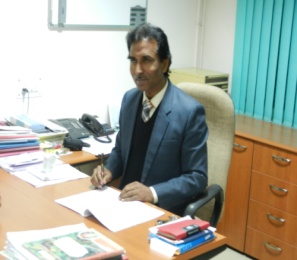 Ramasare Prasad YadavIndian Institute of Technology RoorkeeRamasare Prasad YadavIndian Institute of Technology Roorkee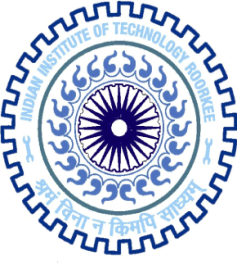  Contact Address                                                                                         
 Contact Address                                                                                         
Prof. Ramasare Prasad YadavProfessor   &  Ex- Head,Department of BiotechnologyIndian Institute of Technology Roorkee,Roorkee – 247 667, Hardwar, Uttarakhand,  IndiaEmail: rapdyfbs@iitr.ac.in; girish.chandra8@gmail.com Phone: 01332-286163, 01332-285791Mobile: 9897080131 Prof. Ramasare Prasad YadavProfessor   &  Ex- Head,Department of BiotechnologyIndian Institute of Technology Roorkee,Roorkee – 247 667, Hardwar, Uttarakhand,  IndiaEmail: rapdyfbs@iitr.ac.in; girish.chandra8@gmail.com Phone: 01332-286163, 01332-285791Mobile: 9897080131 B.Sc. (Hons) Chemistry 1982, First Div., Chemistry (Honrs),  Banaras Hindu University, Varanasi, India.M. Sc. Biochemistry 1985, First Div., Biochemistry, Banaras Hindu University, Varanasi, India.M Phil/Pre Ph.D. 1987, First Div., Molecular Biology, Immunology,  School of Life Sciences, Jawaharlal Nehru University, New Delhi, India.   Ph. D.  1993, Molecular Biology & Proteomics, School of Life Sciences, Jawaharlal Nehru University New Delhi, India.  (Supervisor- Prof. Alok Bhattacharya) Oct 23, 2012 – Continue Professor (PB-4, Rs 37,400- 67,000, AGP -10,500), Department of Biotechnology, Indian Institute of Technology Roorkee, India.January 1, 2012 – January 31, 2015 Professor & Head, Department of Biotechnology, Indian Institute of Technology Roorkee, India. Feb 6th, 2007- Oct 22, 2012 Associate Professor (PB-4, Rs 37,400- 67000, AGP- 9500), Department of Biotechnology, Indian Institute of Technology Roorkee, India.March 15th, 2001 – 5th Feb, 2007 Assistant Professor (PB-4, Rs 37,400- 67,000, AGP 9000),  Department of Biotechnology, Indian Institute of Technology Roorkee, India.April 24th 1996 - 14th March 2001 Assistant Professor (PB-3 Rs. 15600-39100,  AGP- 8000),  Department of Biotechnology, Indian Institute of Technology Roorkee, India.March 1995    -  April 1996 Scientist (Rs. 8000-13500), School of Life Sciences, Jawaharlal Nehru University, New Delhi, India.May 1994   -  Feb 1995 Research Associate (Rs.8000 fix), Department of   Biochemistry, Allahabad University.Dec.1993   -  April 1994 Post Doctoral Research Fellow (Rs.8000fix), School of Life Sciences, Jawaharlal Nehru University, New Delhi, India.January 1989   -  Nov 1993 Senior Research Fellow, School of Life   Sciences, Jawaharlal Nehru University, New Delhi, India.July 1986   -  Dec.1988  Junior Research Fellow, School of Life Sciences,    Jawaharlal Nehru University, New Delhi, India.TEACHING                 20 YearsNearly past 20 years after joining the institute actively involved in framing and teaching of UG and PG courses likes: BT515-Cell & Molecular Biology; BT-610 Genomics & Proteomics; BT-608 Molecular Diagnostics & Therapeutics and BT-613 Biotechnology Laboratory Course and Major and Minor Project courses. BT-101 Fundamental of Biotechnology (institute core) & Immunology. Nearly past 20 years after joining the institute actively involved in framing and teaching of UG and PG courses likes: BT515-Cell & Molecular Biology; BT-610 Genomics & Proteomics; BT-608 Molecular Diagnostics & Therapeutics and BT-613 Biotechnology Laboratory Course and Major and Minor Project courses. BT-101 Fundamental of Biotechnology (institute core) & Immunology. Set up Molecular Biology Laboratory and kept added new relevant molecular Biology practical time to time. Set up Molecular Biology Laboratory and kept added new relevant molecular Biology practical time to time. Being representative of BOS for many years actively involved in revision of B.Tech. Biotechnology (UG) and M.Sc. Biotechnology (PG) program and course content time to time.Being representative of BOS for many years actively involved in revision of B.Tech. Biotechnology (UG) and M.Sc. Biotechnology (PG) program and course content time to time.RESEARCH  ACTIVITIES    30 YearsArea of SpecializationBiotechnology,Molecular Biology & ProteomicsResearch Interests:       Major research activities areResearch Interests:       Major research activities areI. Molecular Biology & Proteomics of Infectious diseases:  Genomics & proteomics  of   yeast and biofilm forms of pathogenic fungi using 2D-PAGE and mass spectrometry, identification of candidates genes involved in pathogenesis & biofilm formation, functional validation canddiates genes using RNAi, microRNA, anti-biofilm drug discovery, identification of immunodominat antigens for diagnostic and vaccine development. I. Molecular Biology & Proteomics of Infectious diseases:  Genomics & proteomics  of   yeast and biofilm forms of pathogenic fungi using 2D-PAGE and mass spectrometry, identification of candidates genes involved in pathogenesis & biofilm formation, functional validation canddiates genes using RNAi, microRNA, anti-biofilm drug discovery, identification of immunodominat antigens for diagnostic and vaccine development. II. Molecular study of Abiotic Stress : The main emphasis is on cloning , expression and characterization of enzymes involved in osmotic regulation ( e.g. NADP-S-6PDH) and anti-oxidative enzymes ( SOD) from plants, functional validations of important candidate genes  by RNAi technology and their role in abiotic stress tolerance.  II. Molecular study of Abiotic Stress : The main emphasis is on cloning , expression and characterization of enzymes involved in osmotic regulation ( e.g. NADP-S-6PDH) and anti-oxidative enzymes ( SOD) from plants, functional validations of important candidate genes  by RNAi technology and their role in abiotic stress tolerance.  III.  Bio-therapeutics  and Bio-Prospecting (Biologically Active Plant Products): Isolation, purification and characterization of  therapeutic  proteins and other molecules having antimicrobial (antibacterial & antifungal activities), anti-oxidative  and immuno-modulatory activities from plants, Biologically active components coated nano-particles development, evaluation of biological activities and toxicological effects of active biomolecules using standard in vitro and cell based in vitro & in vivo assays. III.  Bio-therapeutics  and Bio-Prospecting (Biologically Active Plant Products): Isolation, purification and characterization of  therapeutic  proteins and other molecules having antimicrobial (antibacterial & antifungal activities), anti-oxidative  and immuno-modulatory activities from plants, Biologically active components coated nano-particles development, evaluation of biological activities and toxicological effects of active biomolecules using standard in vitro and cell based in vitro & in vivo assays.    (C)  RESEARCH GUIDANCE /SUPERVISION    (C)  RESEARCH GUIDANCE /SUPERVISION Ph.D. Theses supervised   20      Ph.D. Theses submitted                01Ph.D. Theses in progress              07M.Sc. /B.Tech. Dissertations supervised       55    S.N.Title of Project Funding AgencyAmount (Laks)Duration 1.Molecular changes in structural and enzymic proteins of cell wall of higher plants under salinity stressUPCST,2.6 laks,  2 years (1997-1999)Completed2.Identification and characterization of GPI-anchored proteins.,  CompletedCSIR5.5 laks 2 years (1999-2001)Completed3.Identification and characterization of salinity stress induced proteins from Arachis hypogea.UGC 6.5 laks 3 years(2000-2003)Completed4.Candida Biofilms: Molecular analysis of its formation and controlDBT,16.40 laks   3 years (2003-2006)Completed5.Biofortification of wheat for micronutrients through conventional and molecular breeding approaches. DBT89 laks    5 years (2006-2011)Completed6.Functional genomics for validation of candidate genes for improvement of riceDBT59.36 laks   3 years  (2009-2012)In progress7. Ferulic acid Production from weedsMHRD10 laks   3 years (2010-2012)In progress  8.Antibiofilm actvities of flavanoids from citrus fruits on intruterine devices infected with Candida albicansICMR20 laksSanctioned 20159.Development of Engineered Microalgae for Enhanced Lipid Accumulation DBT71.68 laks2015-20198.Development of kit for Urea detection in MilkConsultancy 1 Lak(2005) completed SCHOLARSHIPS/PRIZES AWARDED:National Merit Scholarship 1979-1982CSIR/NET Qualified 1987GATE Qualified 1986Post Doctoral Fellowship 1992, offered by Prof Wilmont, Department of  Cell & Molecular Biology, University of Georgia, Athen, Atlanta, USA (not availed)Post Doctoral Fellowship 1993, offered by Prof Peter A. Brestcher, Department of Biotechnology, University of Saskechwan, Sasktoon, Canada ( not availed)MEMBERSHIP OF PROFESSIONAL SOCIETIES:Indian Immunological Society-MemberIndian Immunological Society-MemberSociety of Microbiologist, IndiaSociety for Biological Chemist of India- Life member    Fellow International Society of Bio-Technology  VISIT & PARTICIPATION IN INTERNATIONAL CONFERENCES ABROAD:  Short term academic visit and participation in conferences such as:, Spain, Malasiya, Taiwan, China, UK, Germany, France and Japan REVIEWER & MEMBER EDITORIAL BOARDS FOR  VARIOUS JOURNALS:1.  Reviewer Indian Journal of Microbiology (Springer publication)2.  Reviewer International Journal of Pharmaceutics, USA, (Elsevier publication)3.  Reviewer Iranian J. of Pharmacology & Therapeutics; Iran,Reviewer Indian J. Experimental Biology.Reviewer Bioremediation Journal,  Taylor & Francis GroupMember Editorial Board Journal of Environment & Energy, India.7.   Member Editorial Board, International Research J. of Biotechnology.8.   Member Editorial Board, International Journal of Medical Sciences & Technology (ISSN:0974-53439.   Member Editorial Board, International Journal of Life Sciences & Technology (ISSN:0974-5335) 10. Member Editorial Board, Shobhit University Journal of Interdisciplinary ResearchMEMBER/ CHAIRMAN OF VARIOUS COMMITTEE OF OTHER INSTITUTIONS: 1. Expert Member Biotechnology Departmental Academic Committee, NIT Raipur (Nov 2014 onwards) 2. Expert Member Biotechnology Departmental Visiting   Committee, NIT Raipur ( Nov 2014 onwards) 3. Member Board of Studies,  Department Biotechnology , NIT, Allahabad  4. Member Board of Studies,  Department Biotechnology , NIT, Allahabad 5. Member Board of Studies,  Department Biotechnology , MIT Gwalier 6. Expert Member, Uttarakhand Biotechnology Council, 2014 onwards 7. Chairman, Institute  Ethics Committee, AIIMS , Rishikesh , 2012 onwardsCOLLABORATION WITH OTHER INSTITUTTIONSNational collaborative research activity: (Active collaborative research activity with various institutions like centre for molecular medicine JNU, New Delhi, National plant Genome research Institute, New Delhi; School of Life sciences, JNU, Delhi Univ, NII, IARI, New Delhi. International collaborative research activity:   Research collaboration Prof. S. Prakash, MacGill University, Canada. University of Windsore ,Ontario, Canada; Joint research collaborative activity with Prof Gunnel Dhalhammar, Dept of Biotechnology, Royal Institute of Technology, Sweden, is also in process). 7.  EVALUATIONS OF THESIS & PROJECTS REVIEW   1. Have done PhD evaluation of various institute viz Lucknow University, BHU, JNU, IIT Guwahati, NIT Allahabad, Panjab University, Uttarkhand Technical university, IIT Delhi, AIIMS, GBPUAT, UPTU etc  2.  Involved as expert for evaluation of various projects from DBT, DST, CSIR , ICMR etc at to time.DEPARTMENT LEVELHead , January 2012  to January 31, 2015Head , January 2012  to January 31, 2015Chairman , Department Purchase Committee, January 2012  to January 31, 2015Chairman , Department Purchase Committee, January 2012  to January 31, 2015 O.C. Store and Purchase , O.C.  Bldg & maintenance for almost 13 years ( 1996 up to 2008) O.C. Store and Purchase , O.C.  Bldg & maintenance for almost 13 years ( 1996 up to 2008)Chairman/Member DRC and DAC, DFC & DPC, Chairman/Member DRC and DAC, DFC & DPC, Chairman , Department Administrative  Committee, January 2012  to January 31, 2015; Coordinator Department UG and PG Studies. O.C. for various department central research facilities Chairman , Department Administrative  Committee, January 2012  to January 31, 2015; Coordinator Department UG and PG Studies. O.C. for various department central research facilities Preparation of department annual reports, and DBT funded M.Sc. annual reports from last several years.  Preparation of department annual reports, and DBT funded M.Sc. annual reports from last several years.  INSTITUTE LEVEL Head of Department January 2012 - January 31, 2015Head of Department January 2012 - January 31, 2015Executive Member Senate January 2012- January 31, 2015Executive Member Senate January 2012- January 31, 2015Member Senate 2012 onwards ;  Member board of studies since 1996 ,  Representative alumni assocn, Member Senate 2012 onwards ;  Member board of studies since 1996 ,  Representative alumni assocn, Staff advisor for Philately section of Hobby Club since 2009-11Staff advisor for Philately section of Hobby Club since 2009-11Involved in JAM and GATE paper as  member and also as chief paper setter  time to time, Involved in JAM and GATE paper as  member and also as chief paper setter  time to time, Chairman, Institute Animal Ethics Committee 2010 onwardsChairman, Institute Animal Ethics Committee 2010 onwardsChairman , Department Administrative  Committee, January 2012  to January 31, 2015;Chairman , Department Administrative  Committee, January 2012  to January 31, 2015;Organization of several international conferences / symposia as Chairman  Organization of several international conferences / symposia as Chairman  Paper Published 			    62 Communicated 			    08Paper presented in Symposia and   Conferences    60                                                                   Total123